Post Applied For: Mechanical Fitter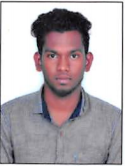 Curriculum VitaeName						:	MATHUDate of Birth					:	27.10.1996Email Id					:	mathu-395509@2freemail.com Marital Status				:	SingleNationality					:	IndianLanguage Known				:	English, Hindi, Tamil & MalayalamCAREER OBJECTIVEContinuously striving to achieve the best quality, this is a product of my experience and Knowledge.EXPERIENCE3 YEAR AND 7 MONTHSDesignation  		 :	Mechanical FitterClient  		 :         EMIRATES GLOBAL ALUMINIUMPeriod   		:         Oct 2018 to till dateDesignation		:	Mechanical FitterClient			:	ONGC- Oil & Natural Gas Corporation (Offshore)Period			:	Oct 2017 to Sep 2018 Employer		:	Global SSDesignation		:	Mechanical FitterClient			:	ONGC- Oil & Natural Gas Corporation (Offshore)Period			:	July 2015 to Aug 2017Employer		:	Techno mech engineerEDUCATIONThree Years Full Time Diploma in Mechanical Engineering (Duration 2012 to 2015).(M/s KNSK Polytechnic College Nagercoil, State Board Technical Education, Tamilnadu)STCW COURSEPersonal survival Techniques (PST),Elementary First Aid (EFA)Fire Prevention and Fire Fighting (FPFF)Personal Safety & Social Responsibilities. (PSRR)STSDSDHUETROTATING EQUIPMENTPumps:Involved in centrifugal Pumps overhauling mechanical seal assembling and aligning the pump with prime mover by reverse 7 graphical methods rim and face method.Worked in reciprocating pumps like pulse feeder.Involved in repair such as plunger changing, diaphragm changing activities.Centrifugal Compressor:Worked with Nuevo Pignone, Kirloskar make natural gas lifting centrifugal compressor with liquid film seal and dry gas seal system with various capacities.Involved in seal changing, bearing changing and its seal and lube oil circuits accessories maintains.Reciprocation Compressor:Having experience-reciprocation compressor of “V” type with instrument air services with various capacities.Involved in repair and charging of valves, piston, piston rings, bearing & Gas its oil circuit Equipment’s and coolers maintenance.Fans &Blowers:Having experience to change the blade angles, belt aligning tensioning in the pulley with driver.Static Equipment:Worked in Safety relief Valve, Filters, STRAINERS, FLAME Arrester, and pipe line plant Maintenance.Involved in safety relief valves overhauling & calibration and general valves Gate Valve, globe valve, Ball Valve, Check Valve etc.Repair and change the gland packing and plant preventive maintenance of static equipment.NATURE OF FIELDS:POT FEED SYSTEMGAS TREATMENT CENTERRECIRRCUATION FEEDERMAIN EXHAUST FANSAIR LIFT BLOWERSPOT LINE AND SUPERSTRUCTUREJOB RESPONSIBILITIES:To maintain the quality of pot feed system by making a scheduled preventive maintenanceTo handle the fresh alumina and reacted alumina from the recirculation feeder and ensure to make the proper deliver to the smelter plant system.Scheduled replacing of air filters in gas treatment system ,blower room and ventilation fan areasPot cut-out and cut in activities in smelter potline areasValves replacing and maintenance throughout the plant line system areasTo overhaul A.B.R.E and RE-circulation feeder gearbox and making preventive maintenance according to the scheduleTo perform preventive maintenance in superstructure by making functional test of alumina and ALF3 feeding, anode jack beam rising, measuring the Dia of feeder end and the quality of breakers etcFIRE AND SAFETYHave an Ability to Implements the Company's Permit to work Procedures, Ensures that the Client HSE Policies Procedures, Programs are implemented & strictly adhered to in the Area of Responsibility.Completed H2S Safety procedure and rescue training by H2S specialists INC TEXAS AT BPA gas processing plat form knowledge of fire and safety system deluge valve, sprinkler system, Monitors, fusible loop shutdown, smoke detectors, flame detectors, gas detectors, Hydrants, Experience in the operation of fire extinguisher like foam, DCP (25kg), CO2(10KG) and familiar with breathing apparatus, fire and gas sirens, abandon alarms life boat, life raft, scramble net, swing ropes, lifebuoy, water sprayer, eye washer, etc.PASSPORT DETAILSDate of Issue		:	16.06.2015Date of Expiry	:	15.06.2025Place of Issue	:	MaduraiDECLARATION I hereby declare that the above details are true to the best of my knowledge and beliefDate :										SignaturePlace :											MATHU